Приложение № 4                                                                                                       к решению Октябрьской                                                                                                                                                    районной Думы                                                                                                                                                                                       от «27» октября 2017 года  № 37-5/226ОБЩЕСТВО С ОГРАНИЧЕННОЙ ОТВЕТСТВЕННОСТЬЮ   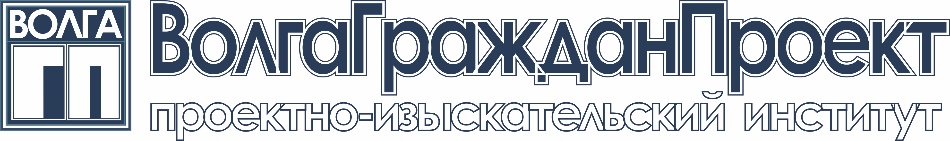 МЕСТНЫЕ НОРМАТИВЫ ГРАДОСТРОИТЕЛЬНОГО ПРОЕКТИРОВАНИЯ ВАСИЛЬЕВСКОГО СЕЛЬСКОГО ПОСЕЛЕНИЯОКТЯБРЬСКОГО МУНИЦИПАЛЬНОГО РАЙОНА ВОЛГОГРАДСКОЙ ОБЛАСТИ Волгоград 2017СОДЕРЖАНИЕВВЕДЕНИЕМестные нормативы градостроительного проектирования Васильевского сельского поселения Октябрьского муниципального района Волгоградской области (далее также МНГП) разработаны ООО «Проектно-изыскательский институт ВолгаГражданПроект» в соответствии с требованиями федерального законодательства (ст. 29.1-29.4 Градостроительного кодекса Российской Федерации), регионального законодательства (Закон Волгоградской области от 24.11.2008 г. № 1786-ОД «Градостроительный кодекс Волгоградской области», Региональные нормативы градостроительного проектирования Волгоградской области), нормативно-правовых актов органов местного самоуправления муниципального района, Васильевского сельского поселения, на основании муниципального контракта от 14.08.2017г. №746465, Заказчик – Администрация Октябрьского муниципального района Волгоградской области.Цель работы: определение совокупности расчетных показателей минимально допустимого уровня обеспеченности населения Васильевского сельского поселения Октябрьского муниципального района Волгоградской области объектами местного значения и расчетных показателей максимально допустимого уровня территориальной доступности таких объектов для населения Васильевского сельского поселения по соответствующим полномочиям.Целью разработки местных нормативов градостроительного проектирования является обеспечение пространственного развития территории, соответствующего качеству жизни населения, предусмотренного документами планирования социально-экономического развития территории.Местные нормативы Васильевского сельского поселения Октябрьского муниципального района Волгоградской области разработаны в целях:1) организации управления градостроительной деятельностью на территории поселения, установления требований к объектам территориального планирования, градостроительного зонирования, планировки территории, архитектурно-строительного проектирования;2) обоснованного определения параметров развития территорий поселения при подготовке документов территориального планирования с последующим уточнением, осуществляемым на этапах градостроительного зонирования и планировки территории;3) сохранения и улучшения условий жизнедеятельности населения при реализации решений, содержащихся в документах территориального планирования, градостроительного зонирования, планировки территории, архитектурно-строительного проектирования.Задачами применения местных нормативов является создание условий для:1) преобразования пространственной организации Васильевского сельского поселения Октябрьского муниципального района Волгоградской области, обеспечивающего современные стандарты организации территорий жилого, производственного, рекреационного назначения;2) планирования территорий Васильевского сельского поселения Октябрьского муниципального района Волгоградской области под размещение объектов, обеспечивающих благоприятные условия жизнедеятельности человека (в том числе объектов социального и коммунально-бытового назначения, инженерной и транспортной инфраструктур, благоустройства территории);3) обеспечения доступности объектов социального и коммунально-бытового назначения для населения (включая инвалидов);4) сохранения индивидуальных особенностей населенных пунктов поселения.При разработке МНГП Исполнитель руководствовался положениями муниципального контракта и техническим заданием, региональными и федеральными нормативно-правовыми актами Российской Федерации.В соответствии с положениями Градостроительного кодекса РФ в состав местных нормативов градостроительного проектирования Васильевского сельского поселения Октябрьского муниципального района Волгоградской области входит основная часть, содержащая расчетные показатели, материалы по обоснованию, правила и область применения расчетных показателей, приведенных в основной части МНГП.Основная часть МНГП содержит совокупность расчетных показателей минимально допустимого уровня обеспеченности объектами местного значения населения муниципального района и расчетных показателей максимально допустимого уровня территориальной доступности таких объектов для населения Васильевского сельского поселения Октябрьского муниципального района Волгоградской области, относящимся к областям: транспорта, инженерного обеспечения, области образования, здравоохранения, физической культуры и спорта, в области утилизации и переработки бытовых и промышленных отходов, иных областей, связанных с решением вопросов местного значения Васильевского сельского поселения (уточняется по полномочиям).Нормативы разработаны на основании статистических и демографических данных с учетом административно-территориального устройства поселения и муниципального района в целом, социально-демографического состава и плотности населения муниципальных образований, природно-климатических особенностей, стратегий, программ и планов социально-экономического развития региона, муниципального района, предложений органов местного самоуправления. Подрядчиком самостоятельно по результатам анализа официальных источников информации Администрации Октябрьского муниципального района Волгоградской области его сельских поселений, Территориального органа Федеральной службы государственной статистики по Волгоградской области, действующих документов градостроительного проектирования и территориального планирования субъекта Российской Федерации, а также документов комплексного социально-экономического развития региона.Нормативы направлены на обеспечение градостроительными средствами безопасности и устойчивости развития региона, охрану здоровья населения, рациональное использование природных ресурсов и охрану окружающей среды, сохранение памятников истории и культуры, защиту территорий от неблагоприятных воздействий природного и техногенного характера, а также создание условий для реализации определенных законодательством Российской Федерации и Волгоградской области, Октябрьского муниципального района Волгоградской области, Васильевского сельского поселения Октябрьского муниципального района социальных гарантий граждан, включая маломобильные группы населения, в части обеспечения объектами социального и культурно-бытового обслуживания, транспортной инфраструктуры и благоустройства.1. ОСНОВНАЯ ЧАСТЬ МЕСТНЫХ НОРМАТИВОВ ГРАДОСТРОИТЕЛЬНОГО ПРОЕКТИРОВАНИЯ ВАСИЛЬЕВСКОГО СЕЛЬСКОГО ПОСЕЛЕНИЯ ОКТЯБРЬСКОГО МУНИЦИПАЛЬНОГО РАЙОНА ВОЛГОГРАДСКОЙ ОБЛАСТИРасчетные показатели минимально допустимого уровня обеспеченности объектами местного значения и максимально допустимого уровня территориальной доступности таких объектов для населения Васильевского сельского поселения Октябрьского муниципального района Волгоградской области установлены исходя из текущей обеспеченности района объектами местного значения, фактической потребности населения в тех или иных услугах и объектах, с учетом динамики социально-экономического развития, приоритетов градостроительного развития региона и муниципального образования, демографической ситуации и уровня жизни населения.Перечень объектов местного значения установлен в соответствии с требованиями ст. 19 Градостроительного кодекса Российской Федерации с учетом положений документов территориального планирования Октябрьского муниципального района Волгоградской области и сельских поселений в части состава объектов нормирования.Обоснование расчетных показателей, принятых в основной части МНГП приведено в части 2 настоящего документа.Расчетные показатели для объектов местного значения в области транспорта установлены в соответствии с полномочиями Васильевского сельского поселения Октябрьского муниципального района Волгоградской области в указанной сфере. Расчетные показатели минимально допустимого уровня обеспеченности объектами местного значения в области транспорта и показатели максимально допустимого уровня территориальной доступности таких объектов, разработаны в соответствии с проанализированными исходными данными и представлены в таблице 1.1.1.Таблица 1.1.1. Расчетные параметры улиц и дорог различных категорий **Примечания:1. (*) С учетом использования одной полосы для стоянок легковых автомобилей;Расчетные показатели для объектов местного значения в области инженерного обеспечения установлены в соответствии с полномочиями Васильевского сельского поселения Октябрьского муниципального района Волгоградской области в указанной сфере. Расчетные показатели минимально допустимого уровня обеспеченности объектами местного значения в области инженерного обеспечения и показатели максимально допустимого уровня территориальной доступности таких объектов, разработаны в соответствии с проанализированными исходными данными и представлены в таблицах 1.2.1. – 1.2.5.Таблица 1.2.1. Расчетные показатели объектов, относящихся к области электроснабженияПримечания:1. (*) Для определения в целях градостроительного проектирования минимально допустимого уровня обеспеченности объектами, следует использовать норму минимальной обеспеченности населения (территории) соответствующим ресурсом и характеристики планируемых к размещению объектов.2. Нормы электропотребления и использования максимума электрической нагрузки следует использовать в целях градостроительного проектирования в качестве укрупнённых показателей электропотребления.3. Расчёт электрических нагрузок для разных типов застройки следует производить в соответствии с нормами РД 34.20.185-94.4. В целях защиты населения от воздействия электрического поля ВЛ устанавливаются санитарно-защитные зоны. Санитарно-защитной зоной ВЛ является территория вдоль трассы ВЛ, в которой напряженность электрического поля превышает 1 кВ/м.Для вновь проектируемых ВЛ, а также зданий и сооружений допускается принимать границы санитарно-защитных зон вдоль трассы ВЛ с горизонтальным расположением проводов и без средств снижения напряженности электрического поля по обе стороны от нее на следующих расстояниях от проекции на землю крайних фазных проводов в направлении, перпендикулярном к ВЛ напряжением:20 м                               330 кВ;                               40 м                                  750 кВ;30 м                               500 кВ;                               55 м                                  1150 кВПри размещении отдельно стоящих распределительных пунктов и трансформаторных подстанций напряжением 10 (6)-20 кВ при числе трансформаторов не более двух мощностью каждого до 1000 кВ. А расстояние от них до окон жилых домов и общественных зданий следует принимать с учетом допустимых уровней шума и вибрации, но не менее 10 м, а до зданий лечебно-профилактических учреждений - не менее 15 м.Таблица 1.2.2. Расчетные показатели уровня потребления коммунальной услуги по газоснабжениюПримечания:1. (*) Указанные нормы следует применять с учётом требований СП 62.13330.2011 2. Размеры земельных участков газонаполнительных станций (ГНС) в зависимости от их производительности следует принимать по проекту, но не более, га, для станций производительностью:10 тыс. т/год – 6 га; 20 тыс. т/год – 7 га; 40 тыс. т/год – 8 га. Размеры земельных участков газонаполнительных пунктов (ГНП) и промежуточных складов баллонов (ПСБ) следует принимать не более 0,6 га.Теплоснабжение для индивидуальных домовладений принимается индивидуальное – от газовых котлов или печное. Теплоснабжение объектов социальной инфраструктуры – от пристроенных или отдельно стоящих газовых котельных.Таблица 1.2.3.1. Расчетные показатели уровняпотребления коммунальной услуги по отоплениюТеплоснабжение допускается предусматривать от котельных на группу жилых и общественных зданий или от индивидуальных источников тепла при соблюдении технических регламентов, экологических, санитарно-гигиенических, а также противопожарных требований. Размеры земельных участков для отдельно стоящих отопительных котельных, располагаемых в жилых зонах, следует принимать по таблице 1.2.3.2.Таблица 1.2.3.2. Расчетные показатели объектов, относящихся к области теплоснабженияПримечания:Размеры земельных участков отопительных котельных, обеспечивающих потребителей горячей водой с непосредственным водоразбором, а также котельных, доставка топлива которым предусматривается по железной дороге, следует увеличивать на 20 %.Размещение золошлакоотвалов следует предусматривать вне территорий жилых, общественно-деловых и рекреационных зон. Условия размещения золошлакоотвалов и определение размеров площадок для них необходимо предусматривать по СНиП 41-02.Водоснабжение – индивидуальное, осуществляется из водозаборных скважин. Водоотведение и канализование – индивидуальное, в локальные очистные сооружения, септики, выгреба.Таблица 1.2.4.1. Расчетные показатели объектов, относящихся к области водоснабжения населенияПримечания:1. (*) Указанные нормы следует применять с учётом требований табл.1 СП 31.13330.2012.2. (**) Указанные нормы следует применять с учётом требований СП 30.13330.2012. Таблица 1.2.4.2. Расчетные показатели размеров земельных участков для станций очистки воды в зависимости от их производительностиПримечание 1. (*) Показатели следует принимать по проекту, согласно СП 42.13330. 2011, но не более указанных в таблице.Таблица 1.2.4.3. Расчетные показатели объектов, относящихся к области водоотведенияТаблица 1.2.4.4. Расчетные показатели размеров земельных участков для очистных сооружений канализацииПримечания:1.  (*) Размеры земельных участков следует принимать не более указанных в таблице.2.  Размеры земельных участков очистных сооружений производительностью свыше 280 тыс. м/сут следует принимать по проектам, разработанным в установленном порядке, проектам аналогичных сооружений или по данным специализированных организаций при согласовании с органами санэпиднадзора.Расстояния по горизонтали (в свету) от ближайших подземных инженерных сетей до зданий и сооружений следует принимать по таблице 1.2.5. Минимальные расстояния от подземных (наземных с обвалованием) газопроводов до зданий и сооружений следует принимать в соответствии с СП 62.13330.Таблица 1.2.5.Примечание:* Относится к расстояниям только от силовых кабелей.1. Допускается предусматривать прокладку подземных инженерных сетей в пределах фундаментов опор и эстакад трубопроводов, контактной сети при условии выполнения мер, исключающих возможность повреждения сетей в случае осадки фундаментов, а также повреждения фундаментов при аварии на этих сетях. При размещении инженерных сетей, подлежащих прокладке с применением строительного водопонижения, их расстояние до зданий и сооружений следует устанавливать с учетом зоны возможного нарушения прочности грунтов оснований.2. Расстояния от тепловых сетей при бесканальной прокладке до зданий и сооружений следует принимать как для водопровода.3. Расстояния от силовых кабелей напряжением 110-220 кВ до фундаментов ограждений предприятий, эстакад, опор контактной сети и линий связи следует принимать 1,5 м.4. Расстояния по горизонтали от обделок подземных сооружений метрополитена из чугунных тюбингов, а также из железобетона или бетона с оклеечной гидроизоляцией, расположенных на глубине менее 20 м (от верха обделки до поверхности земли), следует принимать до сетей канализации, водопровода, тепловых сетей - 5 м; от обделок без оклеечной гидроизоляции до сетей канализации - 6 м, для остальных водонесущих сетей - 8 м; расстояние от обделок до кабелей принимать: напряжением до 10 кВ - 1 м, до 35 кВ - 3 м.5. В орошаемых районах при непросадочных грунтах расстояние от подземных инженерных сетей до оросительных каналов следует принимать (до бровки каналов), м: 1 - от газопровода низкого и среднего давления, а также от водопроводов, канализации, водостоков и трубопроводов горючих жидкостей; 2 - от газопроводов высокого давления до 0,6 МПа, теплопроводов, хозяйственно-бытовой и дождевой канализации; 1,5 - от силовых кабелей и кабелей связи; расстояние от оросительных каналов уличной сети до фундаментов зданий и сооружений - 5.Расчетные показатели для объектов местного значения в области физической культуры и массового спорта установлены в соответствии с полномочиями Васильевского сельского поселения Октябрьского муниципального района Волгоградской области в указанной сфере. Расчетные показатели минимально допустимого уровня обеспеченности объектами местного значения в области физической культуры и массового спорта и показатели максимально допустимого уровня территориальной доступности таких объектов, разработаны в соответствии с предоставленными исходными данными и представлены в таблице 1.3.1.Таблица 1.3.1. Расчетные показатели объектов в области физической культуры и массового спортаПримечания:1. (*) Размещение объектов возможно в составе или на базе образовательных учреждений (школ) и культурно-досуговых учреждений (сельский клуб и пр.)Перечень объектов и расчетные показатели для объектов местного значения в иных областях установлены в соответствии с решением вопросов местного значения сельского поселения в различных сферах. Расчетные показатели для объектов местного значения в иных областях (в области образования, здравоохранения, культуры, жилищного строительства, сельского хозяйства), представлены в п. 1.4.1. – 1.4.4. местных нормативов градостроительного проектирования.Показатели и нормативные требования для объектов в области утилизации и переработки отходов, рекреации, объектов промышленного и коммунально-складского назначения, показатели в области предупреждения чрезвычайных ситуаций, в сфере инженерной подготовки и защиты территорий, учета потребностей маломобильных групп населения принимаются в соответствии с МНГП Октябрьского муниципального района, РНГП Волгоградской области, иными региональными и федеральными нормативно-правовыми актами.Расчетные показатели для объектов местного значения в области образования представлены в таблице 1.4.1.Таблица 1.4.1.Примечания:1. (*) Объекты возможно формировать на базе или при объектах общего образования;2. (**) Объекты формируются в административном центре поселенияРасчетные показатели для объектов местного значения в области культуры представлены в таблице 1.4.2.Таблица 1.4.2. Примечания:1. Все объекты в области культуры рекомендуется размещать в административном центре сельского поселения.Расстояния между жилыми зданиями необходимо принимать на основе расчетов инсоляции и освещенности в соответствии с требованиями строительных норм и правил, нормами освещенности, приведенными в СП 52.13330, а также в соответствии с противопожарными требованиями.В районах усадебной застройки расстояния от окон жилых помещений (комнат, кухонь и веранд) до стен дома и хозяйственных построек (сарая, гаража, бани), расположенных на соседних земельных участках, должны быть не менее 6 м. Расстояние от границы участка должно быть не менее, м: до стены жилого дома - 3; до хозяйственных построек - 1. При отсутствии централизованной канализации расстояние от туалета до стен соседнего дома необходимо принимать не менее 12 м, до источника водоснабжения (колодца) - не менее 25 м.Допускается блокировка жилых домов, а также хозяйственных построек на смежных приусадебных земельных участках по взаимному согласию домовладельцев с учетом противопожарных требований.пп. 1.4.4.1. Производственные зоны сельскохозяйственного назначенияВ производственных зонах сельскохозяйственного назначения размещают животноводческие, птицеводческие и звероводческие предприятия, предприятия по хранению и переработке сельскохозяйственной продукции, ремонту, техническому обслуживанию и хранению сельскохозяйственных машин и автомобилей, по изготовлению строительных конструкций, изделий и деталей из местных материалов, машиноиспытательные станции, ветеринарные учреждения, теплицы и парники, промысловые цеха, материальные склады, транспортные, энергетические и другие объекты, связанные с означенными предприятиями, а также коммуникации, обеспечивающие внутренние и внешние связи объектов зоны.Производственные зоны и связанные с ними коммуникации размещаются на землях, не пригодных для сельского хозяйства, а при их отсутствии - на сельскохозяйственных угодьях худшего качества.Не допускается размещение производственных зон:- на площадках залегания полезных ископаемых без согласования с органами Государственного горного надзора;- в опасных зонах обогатительных фабрик;- в зонах оползней, которые могут угрожать застройке и эксплуатации предприятий, зданий и сооружений;- в зонах санитарной охраны источников питьевого водоснабжения;- во всех зонах округов санитарной, горно-санитарной охраны лечебно-оздоровительных местностей и курортов, в водоохранных и прибрежных зонах рек и озер;- на землях зеленых зон городских округов и поселений;- на земельных участках, загрязненных органическими и радиоактивными отходами, до истечения сроков, установленных органами Федеральной службы Роспотребнадзора и ветеринарного надзора;- на землях особо охраняемых природных территорий, в том числе в зонах охраны объектов культурного наследия, без разрешения соответствующих государственных органов охраны объектов культурного наследия.В исключительных случаях допускается размещение производственных зон:- на пашнях, землях, орошаемых и осушенных, занятых многолетними плодовыми насаждениями, водоохранными, защитными лесами;- в охранных зонах особо охраняемых территорий (по согласованию с ведомствами, в ведении которых они находятся), если строительство и эксплуатация размещаемых объектов не нарушит природных условий и не будет угрожать сохранности указанных территорий.Таблица 1.4.5. Показатели минимальной плотности застройки площадок сельскохозяйственных предприятийПримечания:1. * Над чертой приведены показатели для зданий без чердаков, под чертой - с используемыми чердаками.2. ** Над чертой приведены показатели при хранении грубых кормов и подстилки под навесами, под чертой - при хранении в скирдах.3. *** Над чертой приведены показатели для многоэтажных зданий, под чертой - для одноэтажных.пп. 1.4.5.2. Зоны личного подсобного хозяйстваДля ведения личного подсобного хозяйства могут использоваться земельные участки в границах поселений (приусадебный участок) и земельный участок за границами поселений (полевой участок).Приусадебный участок используется для производства сельскохозяйственной продукции, а также для возведения жилого дома, производственных, бытовых и иных зданий, строений, сооружений с соблюдением Нормативов, экологических, санитарно-гигиенических, противопожарных и иных правил.Полевой участок используется исключительно для производства сельскохозяйственной продукции без права возведения на нем зданий и строений.Предельные (максимальные и минимальные) размеры земельных участков, предоставляемых гражданам для ведения личного подсобного хозяйства, устанавливаются органами местного самоуправления в отдельном постановлении.2.   МАТЕРИАЛЫ ПО ОБОСНОВАНИЮ РАСЧЕТНЫХ ПОКАЗАТЕЛЕЙ,       СОДЕРЖАЩИХСЯ В ОСНОВНОЙ ЧАСТИРасчетные показатели минимально допустимого уровня обеспеченности объектами местного значения и показатели максимально допустимого уровня территориальной доступности таких объектов для населения Васильевского сельского поселения Октябрьского муниципального района Волгоградской области установлены в соответствии с действующими федеральными и региональными нормативно-правовыми актами в области регулирования вопросов градостроительной деятельности и полномочий Васильевского сельского поселения Октябрьского муниципального района Волгоградской области, на основании параметров и условий социально-экономического развития муниципального района, региона, социальных, демографических, природно-экологических и иных условий развития территории поселения, условий осуществления градостроительной деятельности на территории субъекта Российской Федерации в части формирования объектов местного значения сельского поселения.Обоснование расчетных показателей для объектов местного значения, содержащихся в основной части местных нормативов градостроительного проектирования Васильевского сельского поселения Октябрьского муниципального района Волгоградской области представлены в Таблице 2.1.Таблица 2.1.3.   ПРАВИЛА И ОБЛАСТЬ ПРИМЕНЕНИЯ РАСЧЕТНЫХ ПОКАЗАТЕЛЕЙ,       СОДЕРЖАЩИХСЯ В ОСНОВНОЙ ЧАСТИМестные нормативы градостроительного проектирования Васильевского сельского поселения Октябрьского муниципального района Волгоградской области являются обязательными для применения всеми участниками градостроительной деятельности в сельском поселении и учитываются при разработке документов территориального планирования (генерального плана поселения) Васильевского сельского поселения Октябрьского муниципального района Волгоградской области, документов градостроительного зонирования – правил землепользования и застройки, документации по планировке территорий в части размещения объектов местного значения поселения, подготовке проектной документации применительно к строящимся, реконструируемым объектам капитального строительства местного значения в Васильевском сельском поселении Октябрьского района.В соответствии с Приказом Минрегиона Российской Федерации от 26.05.2011 № 244 «Об утверждении Методических рекомендаций по разработке проектов генеральных планов поселений и городских округов», местные нормативы градостроительного проектирования представляют собой совокупность стандартов по разработке документов территориального планирования, градостроительного зонирования и документации по планировке территории в части размещения объектов местного значения, включая стандарты обеспечения безопасности и благоприятных условий жизнедеятельности человека (в том числе объектами социального и коммунально-бытового назначения, доступности таких объектов для населения), предусматривающих качественные и количественные требования к размещению объектов капитального строительства, территориальных и функциональных зон в целях недопущения причинения вреда жизни и здоровью физических лиц, имуществу физических и юридических лиц, государственному и муниципальному имуществу, окружающей среде, элементов планировочной структуры, публичных сервитутов, обеспечивающих устойчивое развитие территорий.Нормативы установлены с учётом природно-климатических, социально-демографических, национальных, территориальных особенностей поселения, и содержат минимальные расчётные показатели обеспечения благоприятных условий жизнедеятельности человека, в том числе показатели обеспечения объектами социального и коммунально-бытового назначения, доступности объектов социального назначения для населения.Местные нормативы градостроительного проектирования Васильевского сельского поселения Октябрьского муниципального района применяются при подготовке, согласовании, экспертизе, утверждении и реализации документов территориального планирования (генерального плана сельского поселения), документации по планировке территорий в части размещения объектов местного значения поселения, правил землепользования и застройки с учётом перспективы их развития, а также используются для принятия решений органами государственной власти, органами местного самоуправления, при осуществлении градостроительной деятельности физическими и юридическими лицами.Местные нормативы градостроительного проектирования распространяются на предлагаемые к размещению на территории Васильевского сельского поселения Октябрьского муниципального района Волгоградской области объекты местного значения в области транспорта, инженерного обеспечения, физической культуры и массового спорта. В состав участников градостроительной деятельности Васильевского сельского поселения Октябрьского муниципального района входят:1. Органы местного самоуправления, осуществляющие процесс согласования, утверждения документов, выдачи разрешений на строительство и пр., в том числе:- Администрация Октябрьского муниципального района в лице Отдела по строительству и архитектуре администрации Октябрьского муниципального района Волгоградской области;- Администрация Васильевского сельского поселения.2. Население Васильевского сельского поселения, а также физические и юридические лица, предприниматели, осуществляющие или планирующие осуществлять свою деятельность на территории поселения, которые обращаются в Администрацию  Октябрьского муниципального района по вопросам выдачи разрешений на строительство, предоставления градостроительных планов земельных участков, предоставляют предложения и запросы о возможности внесения изменений в документы градостроительного проектирования, связанные с хозяйственной деятельностью и пр.3. Проектные и проектно-изыскательские организации, непосредственно осуществляющие подготовку документов территориального планирования, градостроительного зонирования и планировки территории по заданию органов местного самоуправления или для иного физического или юридического лица под контролем специалистов Администрации Октябрьского муниципального района.К документам градостроительного проектирования, в которых должны быть соблюдены требования настоящих нормативов градостроительного проектирования Васильевского сельского поселения Октябрьского муниципального района относятся:1. Документы территориального планирования - Генеральный план Васильевского сельского поселения Октябрьского района;2. Документы градостроительного зонирования Васильевского сельского поселения Октябрьского муниципального района- Правила землепользования и застройки 3. Документы планировки территории- Проекты планировки территорий для размещения объектов местного значения;- Проекты межевания территории;- Проекты планировки, совмещенные с проектами межевания территории;- Градостроительные планы земельных участков;- Схемы планировочной организации земельных участков4. Раздел проектной документации на строительство «Схема планировочной организации земельного участка», согласно постановления Правительства РФ № 87, а также проекты комплексной застройки, комплексного освоения территорий в границах Васильевского сельского поселения Октябрьского района.1. Пример применения расчетных показателей объектов, относящихся к области газоснабжения.Исходные данные: Проектируются 60 домовладений(162 жителя, коэф. семейности 2,7).Применение показателя:Показатели, приведенные в основной части МНГП применяются при расчете нагрузок на сети газоснабжения для обеспечения потребностей жильцов проектируемых домовладений.Так, согласно Таблице 1.2.2. МНГП, пункт 1, показатель потребления газа для газовой плиты, при газоснабжении природным газом составляет 138 куб. м /чел. в год. Так расчетная нагрузка на сети газоснабжения составит:138 х 162 = 22 356 куб. м. в год.Вывод:При проектировании 60 домовладений (162 жителя) необходимо учитывать планируемую нагрузку на сети газоснабжения в объеме 22 356 куб. м. в год.2. Пример применения расчетных показателей объектов в области физической культуры и массового спортаИсходные данные: Необходимо сформировать участок под спортивную площадку (в рамках реализации генерального плана) для жителей с. Васильевка Васильевского сельского поселения Октябрьского муниципального района Волгоградской области.Численность населения села к 2020 году: 429 человекПрименение показателя:Согласно Таблице 1.3.1. МНГП, показатель минимальной площади плоскостных спортивных сооружений административного центра (спортивная, игровая площадка) составляет 0,093 га на 100 жителей.Так минимальная площадь спортивной площадки для с. Васильевка составит: (0,093 / 100) х 429 = 0,4 га или 4 000 кв. м.Вывод:При формировании земельного участка под спортивную площадку в с. Васильевка при отсутствии других подобных объектов необходимо принять минимальную площадь, согласно расчета 0, 4 га или 4 000 кв. м.Муниципальный контракт:от 14.08.2017г. №746465Заказчик:Администрация Октябрьского муниципального района Волгоградской области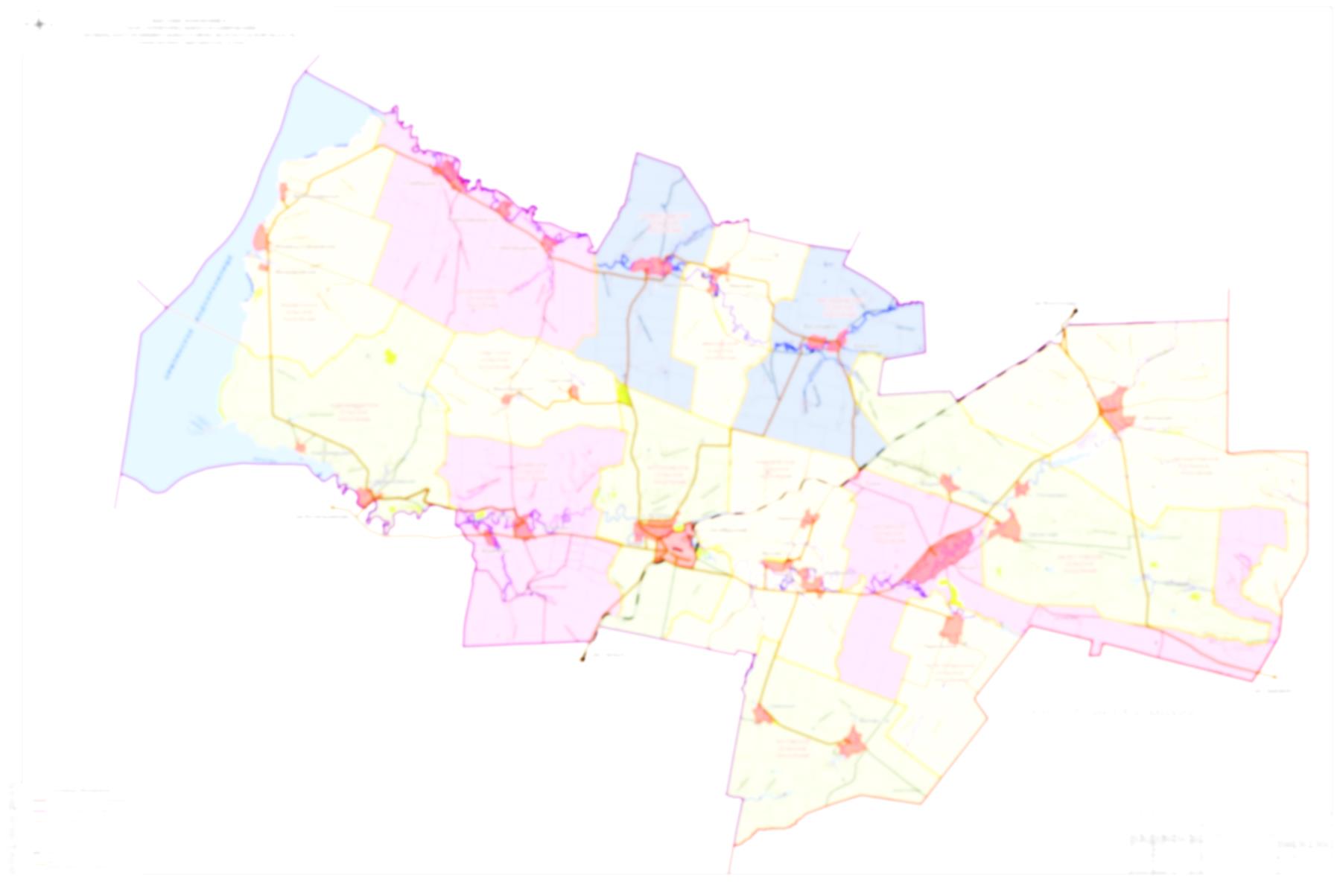 ДиректорА. И. Шкопинский(подпись)М.П.(инициалы, фамилия)Руководитель отделатерриториального планирования(подпись)А.А. Злобов(инициалы, фамилия)Введение31. Основная часть местных нормативов градостроительного проектирования     Васильевского сельского поселения Октябрьского муниципального района     Волгоградской области51.1. Расчётные показатели минимально допустимого уровня обеспеченности объектами местного значения сельского поселения в области транспорта (автомобильные дороги местного значения)51.2. Расчётные показатели минимально допустимого уровня обеспеченности объектами местного значения сельского поселения в области инженерного обеспечения: электро-, тепло- и газо- и водоснабжение населения, водоотведение и показатели максимально допустимого уровня территориальной доступности таких объектов для населения Васильевского сельского поселения61.3. Расчётные показатели минимально допустимого уровня обеспеченности объектами местного значения сельского поселения в области физической культуры и массового спорта и показатели максимально допустимого уровня территориальной доступности таких объектов для населения Васильевского сельского поселения141.4. Расчётные показатели минимально допустимого уровня обеспеченности объектами местного значения сельского поселения в иных областях151.4.1. Расчетные показатели в области образования151.4.2. Расчетные показатели в области культуры161.4.3. Расчетные показатели в области жилищного строительства161.4.4. Расчетные показатели в области сельского хозяйства172. Материалы по обоснованию расчётных показателей, содержащихся в основной части местных нормативов градостроительного проектирования Васильевского сельского поселения Октябрьского муниципального района Волгоградской области213.	Правила и область применения расчётных показателей, содержащихся в основной части местных нормативов градостроительного проектирования Васильевского сельского поселения Октябрьского муниципального района Волгоградской области273.1. Область применения расчетных показателей273.2. Состав участников градостроительных отношений283.3. Документы градостроительного проектирования283.4. Демонстрационные числовые примеры решения типовых задач с использованием расчетных показателей, приведенных в основной части291.1Расчётные показатели минимально допустимого уровня обеспеченности объектами местного значения Васильевского сельского поселения в области (автомобильные дороги местного значения)Расчётные показатели минимально допустимого уровня обеспеченности объектами местного значения Васильевского сельского поселения в области (автомобильные дороги местного значения)Категория дорог и улицРасчетная скорость движения км/чШирина полосы движения, мЧисло полос движения, шт.Наименьший радиус кривых в плане, мНаибольший продольный уклон, ‰Ширина пешеходной части тротуара, мМагистральные улицы:Общепоселенческого значения:Непрерывного движения1003,752500404,5Регулируемого движения803,52400503,0Районного значения:Транспортно-пешеходные703,52-4250602,25Пешеходно-транспортные504,02125403,0Улицы и дороги местного значения:Улицы в жилой застройке403,02*90701,5Улицы в жилой застройке303,01-250801,5Улицы и дороги производственных, коммунально-складских зон503,5290601,5Улицы и дороги производственных, коммунально-складских зон403,51-290601,5Проезды:основные402,75250701,0второстепенные303,5125800,75Пешеходные улицы:основные-1,0по расчету-40по проектувторостепенные-0,75то же-60то жеВелосипедные дорожки:обособленные201,51-23040-изолированные301,525030-1.2Расчётные показатели минимально допустимого уровня обеспеченности объектами местного значения сельского поселения в области инженерного обеспечения: электро-, тепло-, газо- и водоснабжение населения, водоотведение и показатели максимально допустимого уровня территориальной доступности таких объектов для населения Васильевского сельского поселенияРасчётные показатели минимально допустимого уровня обеспеченности объектами местного значения сельского поселения в области инженерного обеспечения: электро-, тепло-, газо- и водоснабжение населения, водоотведение и показатели максимально допустимого уровня территориальной доступности таких объектов для населения Васильевского сельского поселения№Наименование объекта(Наименование ресурса) *Показатель минимально допустимого уровня обеспеченностиПоказатель минимально допустимого уровня обеспеченностиПоказатель максимально допустимого уровня территориальной доступностиПоказатель максимально допустимого уровня территориальной доступности№Наименование объекта(Наименование ресурса) *Единица измеренияВеличинаЕдиница измеренияВеличина1.Электроэнергия, электропотребление **кВт·ч / чел. в год1220не нормируетсяне нормируется№Категория многоквартирного (жилого) дома *Показатель минимально допустимого уровня обеспеченностиПоказатель минимально допустимого уровня обеспеченностиПоказатель максимально допустимого уровня территориальной доступностиПоказатель максимально допустимого уровня территориальной доступности№Категория многоквартирного (жилого) дома *Единица измеренияВеличинаЕдиница измеренияВеличинаДля приготовления пищиДля приготовления пищиДля приготовления пищиДля приготовления пищиДля приготовления пищиДля приготовления пищи1.Многоквартирные и жилые дома, оборудованные газовой плитой, при газоснабжении природным газомкуб. м / чел. в год138Не нормируетсяНе нормируется2.Многоквартирные и жилые дома, оборудованные газовой плитой, при газоснабжении сжиженным углеводородным газомкг / чел. год83,3Не нормируетсяНе нормируетсяДля подогрева водыДля подогрева водыДля подогрева водыДля подогрева водыДля подогрева водыДля подогрева воды3.Многоквартирные и жилые дома, оборудованные газовым водонагревателем (при отсутствии централизованного горячего водоснабжения), при газоснабжении природным газомкуб. м / чел. в год258Не нормируетсяНе нормируется4.Многоквартирные и жилые дома, оборудованные газовым водонагревателем (при отсутствии централизованного горячего водоснабжения), при газоснабжении сжиженным углеводородным газомкг / чел. год120Не нормируетсяНе нормируется5.Многоквартирные и жилые дома, оборудованные газовой плитой и не оборудованные газовым обогревателем (при отсутствии централизованного горячего водоснабжения), при газоснабжении природным газомкуб. м / чел. в год64,32Не нормируетсяНе нормируется6.Многоквартирные и жилые дома, оборудованные газовой плитой и не оборудованные газовым обогревателем (при отсутствии централизованного горячего водоснабжения), при газоснабжении сжиженным углеводородным газомкг / чел. год42,12Не нормируетсяНе нормируетсяДля отопления жилых помещенийДля отопления жилых помещенийДля отопления жилых помещенийДля отопления жилых помещенийДля отопления жилых помещенийДля отопления жилых помещений7.Многоквартирные и жилые дома при газоснабжении природным газомкуб. м / кв. м общей площади жилых помещений в год93,6Не нормируетсяНе нормируется8.Многоквартирные и жилые дома при газоснабжении сжиженным углеводородным газомкг / кв. м общей площади жилых помещений в год40,8Не нормируетсяНе нормируетсяЭтажностьНормативы потребления (Гкал на 1 кв. м общей площади жилого помещения в месяц)Жилые дома до 1999 года постройки включительноЖилые дома до 1999 года постройки включительно10,03920,036Норматив потребления коммунальной услуги по отоплению при использовании надворных построек, расположенных на земельном участке (Гкал на 1 кв. м в месяц)0,039№Теплопроизводительность котельных,МВтПлощадь земельных участков, га, работающих Площадь земельных участков, га, работающих №Теплопроизводительность котельных,МВтНа твердом топливеНа газомазутном топливе1. до 50,70,72. от 5 до 10 (от 6 до 12)1,01,03. св. 10 до 50 (св. 12 до 58)2,01,54. св. 50 до 100 (св. 58 до 116)3,02,55. св. 100 до 200 (св. 116 до 233)3,73,06. св. 200 до 400 (св. 233 до 466)4,33,5№Наименование объекта(Наименование ресурса) *Показатель минимально допустимого уровня обеспеченностиПоказатель минимально допустимого уровня обеспеченностиПоказатель максимально допустимого уровня территориальной доступностиПоказатель максимально допустимого уровня территориальной доступности№Наименование объекта(Наименование ресурса) *Единица измеренияВеличинаЕдиница измеренияВеличина1.Водоснабжение, зона застройки многоквартирными (мало-, средне- и многоэтажными) жилыми домами с местными водонагревателями л / сут. на 1 жителя210 *не нормируетсяне нормируется2.То же с централизованным горячим водоснабжениемл / сут. на 1 жителя250 *не нормируетсяне нормируется3.Водоснабжение, зона застройки индивидуальными жилыми домами с местными водонагревателямил / сут. на 1 жителя210 *не нормируетсяне нормируется4.То же с централизованным горячим водоснабжениемл / сут. на 1 жителя250 *не нормируетсяне нормируется5.Водоснабжение.Гостиницы, пансионаты л / сут. на 1 место230 **не нормируетсяне нормируется6.Водоснабжение.Санатории и дома отдыхал / сут. на 1 место150 **не нормируетсяне нормируется№Производительность станции *Площадь земельного участкаПлощадь земельного участка№Производительность станции *Единица измеренияВеличина 1.до 8 м3/сут.га12.св. 8 до 12 м3/сут.га23.св. 12 до 32 м3/сут.га34.св. 32 до 80 м3/сут.га45.св. 80 до 125 м3/сут.га66.св. 125 до 250 м3/сут.га127.св. 250 до 400 м3/сут.га188.св. 400 до 800 м3/сут.га24№Наименование объекта(Наименование ресурса) *Показатель минимально допустимого уровня обеспеченностиПоказатель минимально допустимого уровня обеспеченностиПоказатель максимально допустимого уровня территориальной доступностиПоказатель максимально допустимого уровня территориальной доступности№Наименование объекта(Наименование ресурса) *Единица измеренияВеличинаЕдиница измеренияВеличина1.Бытовая канализация, зона застройки общественными зданиями% от водопотребления100не нормируетсяне нормируется2.Бытовая канализация, зона застройки индивидуальными жилыми домами (локальные очистные сооружения)% от водопотребления60не нормируетсяне нормируется №Производительность очистных сооружений канализации, тыс. м3/сут.Площадь земельных участков, га *Площадь земельных участков, га *Площадь земельных участков, га * №Производительность очистных сооружений канализации, тыс. м3/сут.Очистных сооруженийИловых площадокБиологических прудов глубокой очистки сточных вод1.до 0,710,2-2.св. 0,7 до 174333.св. 17 до 406964.св. 40 до 1301225205.св. 130 до 1751430306.св. 175 до 2801855-Инженерные сетиРасстояние, м, по горизонтали (в свету) от подземных сетей доРасстояние, м, по горизонтали (в свету) от подземных сетей доРасстояние, м, по горизонтали (в свету) от подземных сетей доРасстояние, м, по горизонтали (в свету) от подземных сетей доРасстояние, м, по горизонтали (в свету) от подземных сетей доРасстояние, м, по горизонтали (в свету) от подземных сетей доРасстояние, м, по горизонтали (в свету) от подземных сетей доРасстояние, м, по горизонтали (в свету) от подземных сетей доРасстояние, м, по горизонтали (в свету) от подземных сетей доИнженерные сетиосикрайнего путиосикрайнего путифундаментов опор воздушных линий электропередачи напряжениемфундаментов опор воздушных линий электропередачи напряжениемфундаментов опор воздушных линий электропередачи напряжениемИнженерные сетифундаментов зданий и сооруженийфундаментов
ограждений предприятий, эстакад, опор контактной сети и связи, железных дорогжелезных
дорог колеи 1520 мм, но не менее глубины траншеи до подошвы насыпи и бровки выемкижелезных дорог колеи 750 мм и трамваябортового камня улицы, дороги (кромки проезжей части, укрепленной полосы обочины)наружной бровки кювета или подошвы насыпи дорогидо 1 кВ наружного освещениясв. 1 до 35 кВсв. 35 до 110 кВ и вышеВодопровод и напорная канализация5342,821123Самотечная канализация (бытовая и дождевая)31,542,81,51123Дренаж3142,81,51123Сопутствующий дренаж0,40,40,400,4----Тепловые сети:от наружной стенки канала, тоннеля2 (см. прим. 2)1,542,81,51123от оболочки бесканальной прокладки51,542,81,51123Кабели силовые всех напряжений и кабели связи0,60,53,22,81,510,5*5*10*Каналы, коммуникационные тоннели21,542,81,51123*1.3Расчётные показатели минимально допустимого уровня обеспеченности объектами местного значения сельского поселения в области физической культуры и массового спорта и показатели максимально допустимого уровня территориальной доступности таких объектов для населения Васильевского сельского поселенияРасчётные показатели минимально допустимого уровня обеспеченности объектами местного значения сельского поселения в области физической культуры и массового спорта и показатели максимально допустимого уровня территориальной доступности таких объектов для населения Васильевского сельского поселения№Наименование объектаПоказатель минимально допустимого уровня обеспеченностиПоказатель минимально допустимого уровня обеспеченностиПоказатель максимально допустимого уровня территориальной доступностиПоказатель максимально допустимого уровня территориальной доступности№Наименование объектаЕдиница измеренияВеличина Единица измеренияВеличина1.Помещения для физкультурно-оздоровительных занятий (спортивные залы) *м² общ. площади на 100 чел.7транспортная доступность, м50001.Помещения для физкультурно-оздоровительных занятий (спортивные залы) *пропускная способность, чел.16транспортная доступность, м50002.Плоскостные спортивные сооружения административного центра поселения (многофункциональная спортивная площадка) –для населения всего муниципального образованияга на 100 чел.0,093транспортно-пешеходная доступность, м50002.Плоскостные спортивные сооружения административного центра поселения (многофункциональная спортивная площадка) –для населения всего муниципального образованияпропускная способность, чел.40транспортно-пешеходная доступность, м50003.Плоскостные спортивные сооружения прочих населенных пунктов (спортивная, игровая площадка) – для населения отдельных населенных пунктовга на 100 чел.0,051транспортно-пешеходная доступность, м10001.4Расчётные показатели минимально допустимого уровня обеспеченности объектами местного значения Васильевского сельского поселения в иных областяхРасчётные показатели минимально допустимого уровня обеспеченности объектами местного значения Васильевского сельского поселения в иных областях1.4.1Расчётные показатели в области образования№Наименование объектаМинимально допустимый уровень обеспеченностиМинимально допустимый уровень обеспеченностиМаксимально допустимый уровень территориальной доступностиМаксимально допустимый уровень территориальной доступности№Наименование объектаЕдиница измеренияВеличинаЕдиница измеренияВеличина1Дошкольные образовательные организации *Кол-во мест на поселение28Транспортно-пешеходная доступность, м25002Общеобразовательные организации **Кол-во мест на поселение48Транспортно-пешеходная доступность, м25001.4.2Расчётные показатели в области культуры№Наименование объектаМинимально допустимый уровень обеспеченностиМинимально допустимый уровень обеспеченностиМаксимально допустимый уровень территориальной доступностиМаксимально допустимый уровень территориальной доступности№Наименование объектаЕдиница измеренияВеличинаЕдиница измеренияВеличина1Помещения для культурно-массовых мероприятий в учреждениях культурыкв. м. площади пола 24Транспортно-пешеходная доступность, м2 5002Многофункциональные зрительные залы при учреждениях культуры сельских поселений, в т.ч. сельский клубКол-во мест на населения поселения34Транспортно-пешеходная доступность, м2 5003БиблиотекаКоличество единиц хранения фондов, тысяч 2Транспортно-пешеходная доступность, м2 5003БиблиотекаКол-во мест в читальных залах 2Транспортно-пешеходная доступность, м2 5001.4.3Расчётные показатели в области жилищного строительства1.4.4Расчётные показатели в области сельского хозяйстваПредприятияПредприятияПредприятияМинимальнаяплотность застройки,%Крупного рогатого   скота               Молочные при привязном содержании     коров                                 Молочные при привязном содержании     коров                                 Крупного рогатого   скота               Количество коров в стаде 50 - 60 %    Количество коров в стаде 50 - 60 %    Крупного рогатого   скота               на 400 коров                                    51 */45Крупного рогатого   скота               на 800 коров                                        55/50Крупного рогатого   скота               Количество коров в стаде 90 %         Количество коров в стаде 90 %         Крупного рогатого   скота               на 400 коров                                        51/45Крупного рогатого   скота               на 800 коров                                        55/49Крупного рогатого   скота               Молочные при беспривязном содержании  коров                                 Молочные при беспривязном содержании  коров                                 Крупного рогатого   скота               Количество коров в стаде 50, 60 и 90 %Количество коров в стаде 50, 60 и 90 %Крупного рогатого   скота               на 800 коров                                           53Крупного рогатого   скота               на 1200 коров                                          56Крупного рогатого   скота               Мясные и мясные репродукторные        Мясные и мясные репродукторные        Крупного рогатого   скота               на 800 и 1200 коров                            52 **/35Крупного рогатого   скота               Доращивания и откорма молодняка       Доращивания и откорма молодняка       Крупного рогатого   скота               на 6000 скотомест                                      45Крупного рогатого   скота               Выращивание телят, доращивания и      откорма молодняка                     Выращивание телят, доращивания и      откорма молодняка                     Крупного рогатого   скота               на 3000 скотомест                                      41Крупного рогатого   скота               Откорма крупного рогатого скота       Откорма крупного рогатого скота       Крупного рогатого   скота               на 1000 скотомест                                      32Крупного рогатого   скота               на 2000 скотомест                                      34Крупного рогатого   скота               на 3000 скотомест                                      36Крупного рогатого   скота               Племенные                             Племенные                             Крупного рогатого   скота               Молочные                              Молочные                              Крупного рогатого   скота               на 400 коров                                           45Крупного рогатого   скота               на 800 коров                                           55Крупного рогатого   скота               Мясные                                Мясные                                Крупного рогатого   скота               на 400, 600 и 800 коров                                40Крупного рогатого   скота               Выращивания ремонтных телок           Выращивания ремонтных телок           Крупного рогатого   скота               на 1000 и 2000 скотомест                               52Крупного рогатого   скота               на 3000 скотомест                                      54Свиноводческие      Товарные                              Товарные                              Свиноводческие      Репродукторные                        Репродукторные                        Свиноводческие      на 4000 голов                                          36Свиноводческие      на 8000 голов                                          43Свиноводческие      Откормочные                           Откормочные                           Свиноводческие      на 6000 голов                                          39Свиноводческие      С законченным производственным циклом С законченным производственным циклом Свиноводческие      на 2000 голов                                          32Свиноводческие      на 4000 голов                                          37Свиноводческие      Племенные                             Племенные                             Свиноводческие      на 100 маток                                           38Свиноводческие      на 200 маток                                           40Овцеводческие       Размещаемые на одной площадке         Размещаемые на одной площадке         Овцеводческие       Шерстные, шерстно-мясные, мясо-сальныеШерстные, шерстно-мясные, мясо-сальныеОвцеводческие       до 2500 маток                                          55Овцеводческие       Мясо-шерстные                         Мясо-шерстные                         Овцеводческие       до 2500 маток                                          66Овцеводческие       до 2500 голов ремонтного молодняка                     62Овцеводческие       Откормочные                           Откормочные                           Овцеводческие       до 2500 голов                                          65Овцеводческие       С законченным оборотом стада          С законченным оборотом стада          Овцеводческие       Мясо-шерстные                         Мясо-шерстные                         Овцеводческие       до 2500 голов                                          60Овцеводческие       Мясо-шерстно-молочные                 Мясо-шерстно-молочные                 Овцеводческие       до 2000 и 4000 голов                                   63Козоводческие       Пуховые                               Пуховые                               Козоводческие       на 2500 голов                                          63Козоводческие       Шерстные                              Шерстные                              Козоводческие       на 3600 голов                                          64Коневодческие        на 50 голов                           на 50 голов                                            38Коневодческие       на 100 голов                                           39Коневодческие       на 150 голов                                           40Птицеводческие      Яичного направления                   Яичного направления                   Птицеводческие      на 200 тыс. кур-несушек                                28Птицеводческие      на 300 тыс. кур-несушек                                32Птицеводческие      Мясного направления                   Мясного направления                   Птицеводческие      Бройлерные                            Бройлерные                            Птицеводческие      на 3 млн. бройлеров:                          27 <***>/43Птицеводческие      Племенные                             Племенные                             Птицеводческие      Яичного направления                   Яичного направления                   Птицеводческие      Племзавод на 50 тыс. кур:             зона взрослой птицы                   зона ремонтного молодняка             Племзавод на 50 тыс. кур:             зона взрослой птицы                   зона ремонтного молодняка                               25                  28Птицеводческие      Мясного направления                   Мясного направления                   Птицеводческие      Племзавод на 50 тыс. кур:             зона взрослой птицы                   зона ремонтного молодняка             Племзавод на 50 тыс. кур:             зона взрослой птицы                   зона ремонтного молодняка                               25                  25Звероводческие и    кролиководческие    Звероводческие                        Звероводческие                                          21Звероводческие и    кролиководческие    Кролиководческие                      Кролиководческие                                        22Тепличные           Многолетние теплицы общей площадью    Многолетние теплицы общей площадью    Тепличные           6 га                                                   54Тепличные           12 га                                                  56Тепличные           Однопролетные (ангарные) теплицы общейплощадью                              Однопролетные (ангарные) теплицы общейплощадью                              Тепличные           до 5 га                                                41По ремонту          сельскохозяйственнойтехники             Центральные ремонтные мастерские для  хозяйств с парком                     Центральные ремонтные мастерские для  хозяйств с парком                     По ремонту          сельскохозяйственнойтехники             на 25 тракторов                                        25По ремонту          сельскохозяйственнойтехники             на 50 и 75 тракторов                                   28По ремонту          сельскохозяйственнойтехники             Пункты технического обслуживания      Пункты технического обслуживания      По ремонту          сельскохозяйственнойтехники             на 10, 20 и 30 тракторов                               30Прочие предприятия  По переработке или хранению           сельскохозяйственной продукции        По переработке или хранению           сельскохозяйственной продукции                          50Прочие предприятия  Комбикормовые                         Комбикормовые                                           27Прочие предприятия  По хранению семян и зерна             По хранению семян и зерна                               28№ ппНаименование объектаРасчетный показательОбоснование расчетного показателя1Объекты местного значения в области транспортаОбъекты местного значения в области транспортаОбъекты местного значения в области транспорта1.1Автомобильные дороги местного значенияРасчетные параметры улиц и дорог различных категорийРасчетные параметры улиц и дорог различных категорий как объектов местного значения установлены в соответствии с постановлением Правительства РФ от 29.10.2009 № 860 "О требованиях к обеспеченности автомобильных дорог общего пользования объектами дорожного сервиса, размещаемыми в границах полос отвода", постановлением Правительства РФ от 28.09.2009 № 767 "О классификации автомобильных дорог в Российской Федерации", постановлением Правительства РФ от 02.09.2009 № 717 "О нормах отвода земель для размещения автомобильных дорог и (или) объектов дорожного сервиса".2Объекты местного значения в области инженерного обеспечения(электро-, тепло-, газо-, водоснабжение населения и водоотведение)Объекты местного значения в области инженерного обеспечения(электро-, тепло-, газо-, водоснабжение населения и водоотведение)Объекты местного значения в области инженерного обеспечения(электро-, тепло-, газо-, водоснабжение населения и водоотведение)2.1Объекты электроснабженияПоказатель минимально допустимого уровня обеспеченностиПоказатель электропотребления(кВт·ч / чел. в год)Суммарный объем электроэнергии, потребляемой в индивидуальных и многоквартирных жилых домах за 2016 год, составил 26 113 300 кВт·ч (1270 кВт·ч / год на 1 чел.) На перспективу расчетный показатель электропотребления определяется с учетом показателей социально-экономического развития Октябрьского муниципального района и демографической ситуации, а также индексов производства на территории муниципальных образований. Согласно статистическим данным по региону, с учетом Прогноза социально-экономического развития за 2017 год и планах на 2018-2019 годы, - прогнозируется уменьшение численности населения до 20 395 чел. К началу 2020 года показатель электропотребления составит: 24 881 900 / 20 395 = 1220 кВт·ч / год на 1 чел. Таким образом, планируемый минимальный показатель электропотребления принимаем на уровне 1220 кВт·ч / чел. в год.2.2Объекты, газоснабженияПоказатель минимально допустимого уровня обеспеченностиУстановлены, согласно приказу Комитета тарифного регулирования Волгоградской области от 15 апреля 2015 г. n 12/3 «Об утверждении нормативов потребления коммунальных услуг по газоснабжению». Прил. 1.2.3Объекты теплоснабженияПоказатель минимально допустимого уровня обеспеченностиУстановлены, согласно постановлениюУправления по региональным тарифамадминистрации Волгоградской области от 8 июня 2012 г. n 23 «Об утверждении нормативов потребления коммунальной услуги по отоплению» (в ред. приказа КТР Волгоградской обл. от 06.07.2016 N 26/7) Прил. 25СП42.13330.2011 Градостроительство. Планировка и застройка городских и сельских поселений. Актуализированная редакция СНиП 2.07.01-89* (п.12.27. Таблица 14).2.4Объекты водоснабжения и водоотведенияПоказатель минимально допустимого уровня обеспеченностиСП 30.13330.2012 Внутренний водопровод и канализация зданий. Актуализированная редакция СНиП 2.04.01-85*; СП 31.13330.2012 «Водоснабжение. Наружные сети и сооружения. Актуализированная редакция СНиП 2.04.02-84»СП 42.13330.2011 Градостроительство. Планировка и застройка городских и сельских поселений. Актуализированная редакция СНиП 2.07.01-89*  СП 32.13330.2012 Канализация. Наружные сети и сооружения. Актуализированная редакция СНиП 2.04.03-85 (п. 2.1);  СП 42.13330.2011 Градостроительство. Планировка и застройка городских и сельских поселений. Актуализированная редакция СНиП 2.07.01-89* (Таблица 12 - Суточный объем поверхностного стока)3Объекты местного значения в области физической культуры и спортаОбъекты местного значения в области физической культуры и спортаОбъекты местного значения в области физической культуры и спорта3.1Помещения для физкультурно-оздоровительных занятий (спортивные залы)Показатель минимально допустимого уровня обеспеченностиПоказатель общей площади на 100 чел. населения:Принят в соответствии с требованиями СП 31-112-2004 Физкультурно-спортивные залы. Таблицы 4.1. и 4.2Расчет показателя пропускной способности:По данным администрации Октябрьского муниципального района, на территории муниципального образования в настоящий момент расположен 1 спортивный зал.Доля занимающихся спортом населения составляет 196 человека (45,7 %).Так, средняя текущая пропускная способность в настоящее время составляет: (196 / 1 (кол-во учреждений)) / 7 (дней в неделю) / 2 (условные смены) = 14 чел.Планируется увеличение числа населения, занимающегося спортом до 259 человек (60,4%) – увеличение численности на 14,7 % от текущего уровня.Планируемый показатель пропускной способности спортивных залов, с учетом обеспечения населения и увеличения количества объектов составит:14 Х 1,147 = 16 чел.3.1Помещения для физкультурно-оздоровительных занятий (спортивные залы)Показатель максимального допустимого уровня территориальной доступностиСП 42.13330.2011 Градостроительство. Планировка и застройка городских и сельских поселений. Актуализированная редакция СНиП 2.07.01-89* (Приложение Ж)3.2Плоскостные спортивные сооружения административного центра поселения (многофункциональная спортивная площадка)Показатель минимально допустимого уровня обеспеченностиРасчет показателя общей площади на 100 чел. населения:В административном центре Васильевского сельского поселения (с. Васильевка) необходимо разместить спортивную площадку площадью не менее 4 000 кв. м. Прогнозируемая численность населения Васильевского сельского поселения к 2020 году составит 429 жителя.Планируемый показатель минимальной площади плоскостных спортивных сооружений на 100 жителей, с учетом обеспечения населения и увеличения количества объектов составит:4 000 Х 100 / 429 (общая численность населения) = 932,4 кв. м. = 0,093 га на 100 жителейПоказатель пропускной способности:Установлен в соответствии с СП 31-112-2004 Физкультурно-спортивные залы. Таблицы 4.1. и 4.2.3.2Плоскостные спортивные сооружения административного центра поселения (многофункциональная спортивная площадка)Показатель максимального допустимого уровня территориальной доступностиСП 42.13330.2011 Градостроительство. Планировка и застройка городских и сельских поселений. Актуализированная редакция СНиП 2.07.01-89* (Приложение Ж)3.3Плоскостные спортивные сооружения прочих населенных пунктов (спортивная, игровая площадка)Показатель минимально допустимого уровня обеспеченностиРасчет показателя общей площади на 100 чел. населения:Согласно административно-территориальному делению в состав Васильевского сельского поселения помимо административного центра входит 1 населенный пункт. В населенных пунктах необходимо формировать небольшие спортивные площадки – до 360 кв. м. каждая.Численность населения Васильевского сельского поселения без учета населения административного центра (с. Васильевка) по прогнозу к 2020 году составит 70 жителей.Планируемый показатель минимальной площади плоскостных спортивных сооружений на 100 жителей, с учетом обеспечения населения и увеличения количества объектов составит:(360 Х 1) Х 100 / 70 (численность населения без учета населения административного центра) = 514,3 кв. м. = 0,051 га на 100 жителей3.3Плоскостные спортивные сооружения прочих населенных пунктов (спортивная, игровая площадка)Показатель максимального допустимого уровня территориальной доступностиСП 42.13330.2011 Градостроительство. Планировка и застройка городских и сельских поселений. Актуализированная редакция СНиП 2.07.01-89* (Приложение Ж)4Объекты местного значения в иных областях:Объекты местного значения в иных областях:Объекты местного значения в иных областях:4.1.В области образованияВ области образованияВ области образования4.1.1Дошкольные образовательные организацииПоказатель минимально допустимого уровня обеспеченностиСогласно данным Администрации Октябрьского муниципального района Волгоградской области, текущая обеспеченность дошкольными образовательными организациями составляет:24 места.Согласно Прогнозу социально-экономического развития Октябрьского района, обеспеченность организациями к началу 2020 года составит 1347 мест.Согласно статистическим данным по региону, на перспективу ожидается уменьшение среднегодовой численности постоянного населения на уровне 20 395 человек.Так планируемый показатель минимально допустимого уровня обеспеченности населения дошкольными образовательными организациями составит:1347 / 20 395 х 1000 = 66 мест на 1 000 жителей.Прогнозируемая численность населения Васильевского сельского поселения к 2020 году составит 429 жителя.Для населения Васильевского сельского поселения этот показатель составит:66 Х 0,429 = 28 мест 4.1.1Дошкольные образовательные организацииПоказатель максимального допустимого уровня территориальной доступностиМаксимально допустимый уровень территориальной доступности принят на уровне, установленном СП 42.13330.2011 (пункт 10.4, таблица 5) с учетом территориальных особенностей расселения муниципального района.4.1.2Общеобразовательные организации Показатель минимально допустимого уровня обеспеченностиСогласно данным Администрации Октябрьского муниципального района Волгоградской области, на данный момент в районе насчитывается 15 муниципальных общеобразовательных организаций с общим числом обучающихся 2 226 человек.Согласно статистическим данным по региону, на перспективу ожидается уменьшение среднегодовой численности постоянного населения на уровне 20 395 человек.Согласно Прогнозу социально-экономического развития Октябрьского района, к началу 2020 года число обучающихся составит 2 271 человек.Показатель минимально допустимого уровня обеспеченности населения общеобразовательными учреждениями составит:(2 271 / 20 395) Х 1 000 = 111 мест на 1 000 жителей.Прогнозируемая численность населения Васильевского сельского поселения к 2020 году составит 429 жителей.Для населения Васильевского сельского поселения этот показатель составит:111 Х 0,429 = 48 мест4.1.2Общеобразовательные организации Показатель максимального допустимого уровня территориальной доступностиМаксимально допустимый уровень территориальной доступности принят на уровне, установленном СП 42.13330.2011 (пункт 10.4, таблица 5) с учетом территориальных особенностей расселения муниципального района.4.2.В области культурыВ области культурыВ области культуры4.2.1Помещения для культурно-массовых мероприятий в учреждениях культурыПоказатель минимально допустимого уровня обеспеченностиСогласно рекомендаций СП 42.13330.2011 «Градостроительство…», норма площади пола учреждений для культурно-массовых мероприятий – 50-60 кв. м. на 1 000 человек населения.Согласно сведений Администрации Октябрьского муниципального района, обеспеченность учреждениями культуры района составляет 100% от нормативной потребности, в связи с чем принимается минимальный показатель на уровне55 кв. м. на 1 000 человек населения, что в целом соответствует потребностям поселения.Прогнозируемая численность населения Васильевского сельского поселения к 2020 году составит 429 жителей.Для населения Васильевского сельского поселения этот показатель составит:55 Х 0,429 = 24 кв. м.4.2.1Помещения для культурно-массовых мероприятий в учреждениях культурыПоказатель максимального допустимого уровня территориальной доступностиСогласно рекомендаций СП 42.13330.2011 «Градостроительство…», норма площади пола учреждений для культурно-массовых мероприятий – 50-60 кв. м. на 1 000 человек населения.Согласно сведений Администрации Октябрьского муниципального района, обеспеченность учреждениями культуры района составляет 100% от нормативной потребности, в связи с чем принимается минимальный показатель на уровне55 кв. м. на 1 000 человек населения, что в целом соответствует потребностям поселения.Прогнозируемая численность населения Васильевского сельского поселения к 2020 году составит 429 жителей.Для населения Васильевского сельского поселения этот показатель составит:55 Х 0,429 = 24 кв. м.4.2.2Многофункциональные зрительные залы при учреждениях культуры сельских поселений, в т.ч. сельский клубПоказатель минимально допустимого уровня обеспеченностиСогласно данным Отдела культуры Администрации Октябрьского района, обеспеченность учреждениями культуры района составляет 100%, в связи с чем принимается минимальный показатель на уровне 80 мест на 1 000 жителей.Прогнозируемая численность населения За-ливского сельского поселения к 2020 году составит 429 жителей.Для населения Васильевского сельского поселения этот показатель составит:80 Х 0,429 = 34 места.4.2.3БиблиотекаПоказатель минимально допустимого уровня обеспеченностиСогласно рекомендаций СП 42.13330.2011 нормируемое количество мест и единиц хранения в библиотеках: 4-4,5 тыс. ед. хранения,2-3 читательских мест на 1 000 жителей.Согласно сведений Администрации Октябрьского муниципального района, в поселении функционирует 1 общедоступная библиотека; Общее количество экземпляров в фондах библиотек составляет 10 479 единиц хранения или в перерасчете: (10 479 / 429) х 1 000 = 24,4 тысяч. единиц хранения на 1 000 жителей в среднем по поселению (к 2020 году). Соответственно норма соблюдена, в качестве расчетного показателя применяем минимальный уровень, заложенный в СП – 4,5 тыс. единиц хранения.Прогнозируемая численность населения За-ливского сельского поселения к 2020 году составит 429 жителя.Для населения Васильевского сельского поселения этот показатель составит:4,5 Х 0,429= 2 тыс. единиц хранения.2. Общее количество пользователей библиотек района составляет 15 036 человек.Необходимо количество мест в читальных залах рассчитывается исходя из разновременного посещения залов 90% читателей:(15 036 х 0,9 / 245 (число рабочих дней в году)) х 0,5 (коэффициент частоты пребывания читателей) = 27 мест всего. Или 27 / 20 395 х 1000 = 1,3 мест на 1000 жителей.Для населения Васильевского сельского поселения этот показатель составит:1,3 Х 0,429 = 1 место. Принимаем показатель, равный 2 места на 1000 человек.4.3.В области жилищного строительстваВ области жилищного строительстваВ области жилищного строительства4.3.1Параметры застройки жилых зонПоказатель минимально допустимого уровня обеспеченностиУстановлены на основе районных нормативов градостроительного проектирования, в соответствии с требованиями СП 42.13330.2011 4.4.В области сельского хозяйстваВ области сельского хозяйстваВ области сельского хозяйства4.4.1Нормативные показатели объектов, области сельского хозяйстваПоказатель минимально допустимого уровня обеспеченности и территориальной доступностиУстановлены на основе районных нормативов градостроительного проектирования, в соответствии с требованиями СП 42.13330.20113.1Область применения расчетных показателей3.2Состав участников градостроительных отношений3.3Документы градостроительного проектирования3.4Демонстрационные числовые примеры решения типовых задач с использованием расчетных показателей, приведенных в основной части